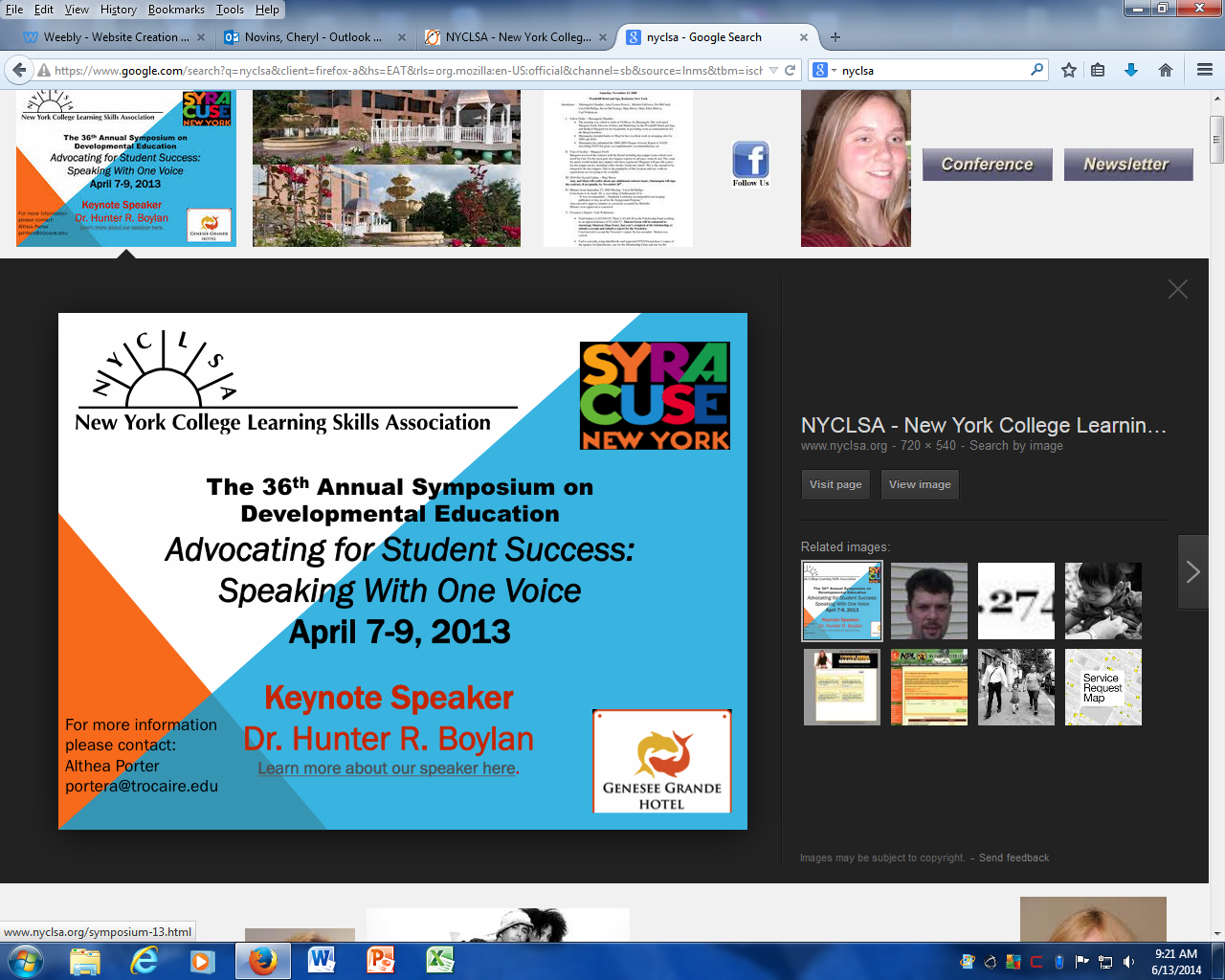 Name: __________________________________________________________________________________________________________Position: ________________________________________________________________________________________________________Department: ___________________________________________________________________________________________________College/Institution: ___________________________________________________________________________________________College/Institution Address:  _________________________________________________________________________________________________________________________________________________________________________________________________County where college/institution is located:  ______________________________________________________________Work Phone: _____________________________________  Email Address: __________________________________________Home Address: ________________________________________________________________________________________________Cell Phone:	 ___________________________________________________________________________________________  I am interested in serving on a NYCLSA Committee. ______  I am interested in running for this Board position: _________________________________________________Membership FeesFull-time teacher/instructor/administrator: $40 – One year$75 – Two years$100 – Three years$25 – Adjunct or Part-Time Learning Asst. Professional$25 – Full-time or Part-time Student(Please send documentation of status for student or adjunct rate.)*** Please note that NYCLSA membership runs from January 1 through December 31. ***